PORMULARYO PARA SA IMPORMASIYON NG PAMANANG KULTURAL NA HIGIT SA NASASALATAT DOKUMENTASYON HINGGIL SA MGA TRADISYONAL AT KONTEMPORARYONG SINING AT KASANAYANInformation Form for Intangible Cultural Property/ Documentation of Traditional and Contemporary Arts and CraftsNUMERO NG REHISTRO (Ito ay pupunan lamang ng kawani ng PRECUP)Registry Number (To be filled by PRECUP staff only) NUMERO NG REHISTRO (Ito ay pupunan lamang ng kawani ng PRECUP)Registry Number (To be filled by PRECUP staff only) NUMERO NG REHISTRO (Ito ay pupunan lamang ng kawani ng PRECUP)Registry Number (To be filled by PRECUP staff only) NUMERO NG REHISTRO (Ito ay pupunan lamang ng kawani ng PRECUP)Registry Number (To be filled by PRECUP staff only) BANSA (Country)PILIPINASLUGAR (Area)IDENTIFIERPROPERTY NUMBERKAILANGANG PUNAN (Required Field)KAILANGANG PUNAN (Required Field)1*PANGALAN NG ELEMENTO(Name of Cultural Element)MANDAYA RITUALS/DANCESMANDAYA RITUALS/DANCES2*KOMUNIDAD O MGA TAGAPAGTAGLAY NG KASANAYAN(Community or Cultural Bearers)(MGA) KOMUNIDAD O GRUPONG ETNOLINGWISTIKONG NAGTATAGLAY NG KASANAYAN(Community or Ethno-lingustic Group)KAILANGANG PUNAN (Required Field)MANDAYA COMMUNITY(MGA) KOMUNIDAD O GRUPONG ETNOLINGWISTIKONG NAGTATAGLAY NG KASANAYAN(Community or Ethno-lingustic Group)KAILANGANG PUNAN (Required Field)MANDAYA COMMUNITY(MGA) PANGALAN NG TAGAPAGTAGLAY NG KASANAYAN (Name(s) of Cultural Bearers)(MGA) PANGALAN NG TAGAPAGTAGLAY NG KASANAYAN (Name(s) of Cultural Bearers)KAILANGANG PUNAN (Required Field)KAILANGANG PUNAN (Required Field)KAILANGANG PUNAN (Required Field)KAILANGANG PUNAN (Required Field)3*HEOGRAPIKAL NA LOKASYONAT KINASASAKLAWAN NG ELEMENTO (Geographical Location and Range of the Element)HEOGRAPIKAL NA LOKASYONAT KINASASAKLAWAN NG ELEMENTO (Geographical Location and Range of the Element)HEOGRAPIKAL NA LOKASYONAT KINASASAKLAWAN NG ELEMENTO (Geographical Location and Range of the Element)NOTE: TUKUYIN ANG LUGAR KUNG SAAN PINAPRAKTIS ANG INTANGIBLE HERITAGE, KASAMA NA ANG KINASASAKLAWANG LUGAR KUNG SAAN PINAPRAKTIS DIN ANG NASABING ELEMENTO SA MGA KARATIG-LUGAR.(Describe the place where intangible heritage is practiced, even including the extent of practice in neighbouring areas or places)NOTE: TUKUYIN ANG LUGAR KUNG SAAN PINAPRAKTIS ANG INTANGIBLE HERITAGE, KASAMA NA ANG KINASASAKLAWANG LUGAR KUNG SAAN PINAPRAKTIS DIN ANG NASABING ELEMENTO SA MGA KARATIG-LUGAR.(Describe the place where intangible heritage is practiced, even including the extent of practice in neighbouring areas or places)NOTE: TUKUYIN ANG LUGAR KUNG SAAN PINAPRAKTIS ANG INTANGIBLE HERITAGE, KASAMA NA ANG KINASASAKLAWANG LUGAR KUNG SAAN PINAPRAKTIS DIN ANG NASABING ELEMENTO SA MGA KARATIG-LUGAR.(Describe the place where intangible heritage is practiced, even including the extent of practice in neighbouring areas or places)NOTE: TUKUYIN ANG LUGAR KUNG SAAN PINAPRAKTIS ANG INTANGIBLE HERITAGE, KASAMA NA ANG KINASASAKLAWANG LUGAR KUNG SAAN PINAPRAKTIS DIN ANG NASABING ELEMENTO SA MGA KARATIG-LUGAR.(Describe the place where intangible heritage is practiced, even including the extent of practice in neighbouring areas or places)BARANGAY [KASAMA ANG BARYO, SITIO, O PUROK KUNG MAYROON]:Barangay (with barrio, sitio, or purok when applicable)BARANGAY [KASAMA ANG BARYO, SITIO, O PUROK KUNG MAYROON]:Barangay (with barrio, sitio, or purok when applicable)BARANGAY [KASAMA ANG BARYO, SITIO, O PUROK KUNG MAYROON]:Barangay (with barrio, sitio, or purok when applicable)BARANGAY [KASAMA ANG BARYO, SITIO, O PUROK KUNG MAYROON]:Barangay (with barrio, sitio, or purok when applicable)LUNGSOD/BAYAN (City/Municipality)
CATEELLUNGSOD/BAYAN (City/Municipality)
CATEELLALAWIGAN (Province)DAVAO ORIENTALREHIYON (Region)REGION 11MGA KARATIG LUGAR NA KINAKIKITAAN NG NASABING PRAKTIS NG ELEMENTO, KUNG NAAANGKOP(Neighbouring places where the intangible heritage is also being practiced, if applicable)MUNICIPALITIES OF BOSTON, BAGANGA, CARAGA, MANAY, TARRAGONA, LUPON, AND CITY OF MATIMGA KARATIG LUGAR NA KINAKIKITAAN NG NASABING PRAKTIS NG ELEMENTO, KUNG NAAANGKOP(Neighbouring places where the intangible heritage is also being practiced, if applicable)MUNICIPALITIES OF BOSTON, BAGANGA, CARAGA, MANAY, TARRAGONA, LUPON, AND CITY OF MATIMGA KARATIG LUGAR NA KINAKIKITAAN NG NASABING PRAKTIS NG ELEMENTO, KUNG NAAANGKOP(Neighbouring places where the intangible heritage is also being practiced, if applicable)MUNICIPALITIES OF BOSTON, BAGANGA, CARAGA, MANAY, TARRAGONA, LUPON, AND CITY OF MATIMGA KARATIG LUGAR NA KINAKIKITAAN NG NASABING PRAKTIS NG ELEMENTO, KUNG NAAANGKOP(Neighbouring places where the intangible heritage is also being practiced, if applicable)MUNICIPALITIES OF BOSTON, BAGANGA, CARAGA, MANAY, TARRAGONA, LUPON, AND CITY OF MATI4*KAUGNAY NA DOMINYO NG PAMANANG KULTURAL NA HIGIT SA NASASALAT(Related Domains of the Intangible Cultural Heritage)KAUGNAY NA DOMINYO NG PAMANANG KULTURAL NA HIGIT SA NASASALAT(Related Domains of the Intangible Cultural Heritage)MGA TRADISYONG PASALITA, WIKA, AT PAHAYAG(Oral Traditions and Expressions)MGA SINING NG PAGTATANGHAL(Performing Arts)MGA PANLIPUNANG KAUGALIAN, RITWAL O SEREMONYANG PANRELIHIYON, KAUGALIAN SA PAGLULUTO, AT MGA PAGDIRIWANG(Social Practices, Rituals, Culinary Traditions, and Festive Events)MGA KAALAMAN AT KAUGALIAN TUNGKOL SA KAPALIGIRAN AT SA SANSINUKOB(Knowledge and practices concerning nature and the universe)MGA KATUTUBONG KAHUSAYAN SA PAGLIKHA(Traditional Craftsmanship) MGA KONTEMPORARYONG SINING AT KASANAYAN(Contemporary Arts and Craft)IBA PA, TUKUYIN(Others)IBA PA, TUKUYIN(Others)IBA PA, TUKUYIN(Others)KAILANGANG PUNAN (Required Field)KAILANGANG PUNAN (Required Field)KAILANGANG PUNAN (Required Field)5*PAGLALARAWAN NG ELEMENTO(Description of the Element)PAGLALARAWAN NG ELEMENTO(Description of the Element)BUOD NG ELEMENTO
(Summary of Element)BUOD NG ELEMENTO
(Summary of Element)PAKILARAWAN ANG KASAYSAYAN NG KASANAYAN, OKASYON O PANAHON, MGA PROSESONG KASALI, MGA PAMAMARAAN, MGA KAUGNAY NA PANINIWALA, MGA SETTING, MGA MITHIIN, AT IBA PANG IMPORMASYONG MAY KINALAMAN SA ELEMENTO.(Describe the history of the practice, occasion or season, processes involved, procedures, beliefs associated, settings, aims, and other pertinent data.)MAAARING GUMAMIT NG HIWALAY NA PAHINA PARA SA KARAGDAGANG IMPORMASYONYou may use a separate sheet for more information.The Mandaya is a tribe existing in Davao Oriental, one of the 4 provinces in Davao Region. The name “Mandaya” are people who live “Sa Daya” or “Taga Daya”, that means they are the people that reside on the upland or far from the shore. These Mandaya are inferior by nature.Cateel is one of the oldest towns in the region for it was part of the Encomienda de Bislig during the Spanish Regime. About 90% of the town’s population is Mandaya and the dominating language is Mandaya. However, few have continuously observed pure Mandaya practices. It was only in Barangays Aliwagwag, Maglahus and in most particular, Malibago, that Mandaya culture is still pervasive.Traditionally, these dances were an integral part of the daily lives of the Mandaya, absolutely vital in taking care of their land and their people.The dances for festivals are Binanlawod; Binasag or Pinungko; Mambasag or Basan. The use of handkerchiefs, plants, and other sacrificial animals adorn the dancing. The Ritual/Festival dances are Makatunda; and Tapisi or Bakatu-ug. The Ritual dances are Basal, Byaba’ay, Ganddang, Pungapok, Samundot, Sinakaysakay, and Tinampa. Common among these dances is the accompaniment of gimbao, a percussive instrument made of deer’s skin. The musical redition or “katik” of these dances are the same with these executed dances except for Agbu’uyan, a playing of two players in one gimbao intended for exhibition.These Mandaya dances as expressed with their feet and hand movements and colourful dressing reveal a kind of culture distinct on their own. MAAARING GUMAMIT NG HIWALAY NA PAHINA PARA SA KARAGDAGANG IMPORMASYONYou may use a separate sheet for more information.The Mandaya is a tribe existing in Davao Oriental, one of the 4 provinces in Davao Region. The name “Mandaya” are people who live “Sa Daya” or “Taga Daya”, that means they are the people that reside on the upland or far from the shore. These Mandaya are inferior by nature.Cateel is one of the oldest towns in the region for it was part of the Encomienda de Bislig during the Spanish Regime. About 90% of the town’s population is Mandaya and the dominating language is Mandaya. However, few have continuously observed pure Mandaya practices. It was only in Barangays Aliwagwag, Maglahus and in most particular, Malibago, that Mandaya culture is still pervasive.Traditionally, these dances were an integral part of the daily lives of the Mandaya, absolutely vital in taking care of their land and their people.The dances for festivals are Binanlawod; Binasag or Pinungko; Mambasag or Basan. The use of handkerchiefs, plants, and other sacrificial animals adorn the dancing. The Ritual/Festival dances are Makatunda; and Tapisi or Bakatu-ug. The Ritual dances are Basal, Byaba’ay, Ganddang, Pungapok, Samundot, Sinakaysakay, and Tinampa. Common among these dances is the accompaniment of gimbao, a percussive instrument made of deer’s skin. The musical redition or “katik” of these dances are the same with these executed dances except for Agbu’uyan, a playing of two players in one gimbao intended for exhibition.These Mandaya dances as expressed with their feet and hand movements and colourful dressing reveal a kind of culture distinct on their own. MAAARING GUMAMIT NG HIWALAY NA PAHINA PARA SA KARAGDAGANG IMPORMASYONYou may use a separate sheet for more information.The Mandaya is a tribe existing in Davao Oriental, one of the 4 provinces in Davao Region. The name “Mandaya” are people who live “Sa Daya” or “Taga Daya”, that means they are the people that reside on the upland or far from the shore. These Mandaya are inferior by nature.Cateel is one of the oldest towns in the region for it was part of the Encomienda de Bislig during the Spanish Regime. About 90% of the town’s population is Mandaya and the dominating language is Mandaya. However, few have continuously observed pure Mandaya practices. It was only in Barangays Aliwagwag, Maglahus and in most particular, Malibago, that Mandaya culture is still pervasive.Traditionally, these dances were an integral part of the daily lives of the Mandaya, absolutely vital in taking care of their land and their people.The dances for festivals are Binanlawod; Binasag or Pinungko; Mambasag or Basan. The use of handkerchiefs, plants, and other sacrificial animals adorn the dancing. The Ritual/Festival dances are Makatunda; and Tapisi or Bakatu-ug. The Ritual dances are Basal, Byaba’ay, Ganddang, Pungapok, Samundot, Sinakaysakay, and Tinampa. Common among these dances is the accompaniment of gimbao, a percussive instrument made of deer’s skin. The musical redition or “katik” of these dances are the same with these executed dances except for Agbu’uyan, a playing of two players in one gimbao intended for exhibition.These Mandaya dances as expressed with their feet and hand movements and colourful dressing reveal a kind of culture distinct on their own. PARAAN NG PAGSALIN
(Mode of Transmission)PARAAN NG PAGSALIN
(Mode of Transmission)PAKILARAWAN KUNG PAANO IPINAMAMANA O ISASALIN ANG KAALAMAN NG KASANAYANG HIGIT SA  NASASALAT(Describe how the intangible practice is passed on)MAAARING GUMAMIT NG HIWALAY NA PAHINA PARA SA KARAGDAGANG IMPORMASYONYou may use a separate sheet for more information.The above-mentioned dances were performed in the following, with a literature Legends of Dagmay, Legend of Aliwagwag the epic of Yang Mangangagaw (The Abduction), and other showcases of the different dance literatures:WOW Philippines, Intramuros, Manila (November 2003)NCCA’s Project Evaluation Presentation, NCCA, Intramuros (November 2003)Red Cross Quezon City Council Building’s Inauguration, UP Diliman (November 2003)Centennial Celebration of Cateel, Davao Oriental (October 2003). This was the first validation conducted in the community.13th Founding Anniversary of Davao Oriental State College of Science and Technology (DOSCST) main campus (December 2003)Mindanao Indigenous Dance Festival, Kadayawan sa Davao (August 2004), adjudged 2nd prize winnerMindanao Association of State Colleges and Universities (MASCUF) Cultural Competition, USEO Davao City, (November 2004), awarded “Most Authentic Presentation”Araw ng San Isidro Ceremonial Program (June 2004)WOW Mindanao, Davao City (October 2004)Mindanao Friendship Games Opening Program, Mati, Davao Oriental (October 2004)DOSCST Cateel Extension Campus (July 2005) on its second validationASEAN Tourism Forum, Davao City (January 20, 2006)Aside from the presentations above, these dances were also disseminated in a seminar-workshop conducted for this purpose.A Mandaya Dance Seminar-Workshop for Teachers – Cateel, Davao Oriental in October 13-15, 2005 was held and was attended by about 38 participants.MAAARING GUMAMIT NG HIWALAY NA PAHINA PARA SA KARAGDAGANG IMPORMASYONYou may use a separate sheet for more information.The above-mentioned dances were performed in the following, with a literature Legends of Dagmay, Legend of Aliwagwag the epic of Yang Mangangagaw (The Abduction), and other showcases of the different dance literatures:WOW Philippines, Intramuros, Manila (November 2003)NCCA’s Project Evaluation Presentation, NCCA, Intramuros (November 2003)Red Cross Quezon City Council Building’s Inauguration, UP Diliman (November 2003)Centennial Celebration of Cateel, Davao Oriental (October 2003). This was the first validation conducted in the community.13th Founding Anniversary of Davao Oriental State College of Science and Technology (DOSCST) main campus (December 2003)Mindanao Indigenous Dance Festival, Kadayawan sa Davao (August 2004), adjudged 2nd prize winnerMindanao Association of State Colleges and Universities (MASCUF) Cultural Competition, USEO Davao City, (November 2004), awarded “Most Authentic Presentation”Araw ng San Isidro Ceremonial Program (June 2004)WOW Mindanao, Davao City (October 2004)Mindanao Friendship Games Opening Program, Mati, Davao Oriental (October 2004)DOSCST Cateel Extension Campus (July 2005) on its second validationASEAN Tourism Forum, Davao City (January 20, 2006)Aside from the presentations above, these dances were also disseminated in a seminar-workshop conducted for this purpose.A Mandaya Dance Seminar-Workshop for Teachers – Cateel, Davao Oriental in October 13-15, 2005 was held and was attended by about 38 participants.MAAARING GUMAMIT NG HIWALAY NA PAHINA PARA SA KARAGDAGANG IMPORMASYONYou may use a separate sheet for more information.The above-mentioned dances were performed in the following, with a literature Legends of Dagmay, Legend of Aliwagwag the epic of Yang Mangangagaw (The Abduction), and other showcases of the different dance literatures:WOW Philippines, Intramuros, Manila (November 2003)NCCA’s Project Evaluation Presentation, NCCA, Intramuros (November 2003)Red Cross Quezon City Council Building’s Inauguration, UP Diliman (November 2003)Centennial Celebration of Cateel, Davao Oriental (October 2003). This was the first validation conducted in the community.13th Founding Anniversary of Davao Oriental State College of Science and Technology (DOSCST) main campus (December 2003)Mindanao Indigenous Dance Festival, Kadayawan sa Davao (August 2004), adjudged 2nd prize winnerMindanao Association of State Colleges and Universities (MASCUF) Cultural Competition, USEO Davao City, (November 2004), awarded “Most Authentic Presentation”Araw ng San Isidro Ceremonial Program (June 2004)WOW Mindanao, Davao City (October 2004)Mindanao Friendship Games Opening Program, Mati, Davao Oriental (October 2004)DOSCST Cateel Extension Campus (July 2005) on its second validationASEAN Tourism Forum, Davao City (January 20, 2006)Aside from the presentations above, these dances were also disseminated in a seminar-workshop conducted for this purpose.A Mandaya Dance Seminar-Workshop for Teachers – Cateel, Davao Oriental in October 13-15, 2005 was held and was attended by about 38 participants.6LISTAHAN NG MGA MAHAHALAGANG ARI-ARIANG KULTURAL NA NASASALAT NA MAY KAUGNAYAN SA ELEMENTO (List of Significant Tangible Cultural Property Associated with the Element)LISTAHAN NG MGA MAHAHALAGANG ARI-ARIANG KULTURAL NA NASASALAT NA MAY KAUGNAYAN SA ELEMENTO (List of Significant Tangible Cultural Property Associated with the Element)LISTAHAN NG MGA MAHAHALAGANG ARI-ARIANG KULTURAL NA NASASALAT NA MAY KAUGNAYAN SA ELEMENTO (List of Significant Tangible Cultural Property Associated with the Element)LISTAHAN NG MGA MAHAHALAGANG ARI-ARIANG KULTURAL NA NASASALAT NA MAY KAUGNAYAN SA ELEMENTO (List of Significant Tangible Cultural Property Associated with the Element)LISTAHAN NG MGA MAHAHALAGANG ARI-ARIANG KULTURAL NA NASASALAT NA MAY KAUGNAYAN SA ELEMENTO (List of Significant Tangible Cultural Property Associated with the Element)LISTAHAN NG MGA MAHAHALAGANG ARI-ARIANG KULTURAL NA NASASALAT NA MAY KAUGNAYAN SA ELEMENTO (List of Significant Tangible Cultural Property Associated with the Element)LISTAHAN NG MGA MAHAHALAGANG ARI-ARIANG KULTURAL NA NASASALAT NA MAY KAUGNAYAN SA ELEMENTO (List of Significant Tangible Cultural Property Associated with the Element)MAAARING GUMAMIT NG HIWALAY NA PAHINA PARA SA KARAGDAGANG IMPORMASYONYou may use a separate sheet for more information.MAAARING GUMAMIT NG HIWALAY NA PAHINA PARA SA KARAGDAGANG IMPORMASYONYou may use a separate sheet for more information.MAAARING GUMAMIT NG HIWALAY NA PAHINA PARA SA KARAGDAGANG IMPORMASYONYou may use a separate sheet for more information.MAAARING GUMAMIT NG HIWALAY NA PAHINA PARA SA KARAGDAGANG IMPORMASYONYou may use a separate sheet for more information.MAAARING GUMAMIT NG HIWALAY NA PAHINA PARA SA KARAGDAGANG IMPORMASYONYou may use a separate sheet for more information.MAAARING GUMAMIT NG HIWALAY NA PAHINA PARA SA KARAGDAGANG IMPORMASYONYou may use a separate sheet for more information.MAAARING GUMAMIT NG HIWALAY NA PAHINA PARA SA KARAGDAGANG IMPORMASYONYou may use a separate sheet for more information.MAAARING GUMAMIT NG HIWALAY NA PAHINA PARA SA KARAGDAGANG IMPORMASYONYou may use a separate sheet for more information.BILANG (Number)BILANG (Number)PANGALAN NG BAGAY(Name of Object)MGA LARAWAN(Photos)TAONG NILIKHA O TINATAYANG TANDA(Year Produced or Estimated Age)SUKAT O DIMENSYON(Measurement or Dimensions)MATERYAL (Material)GAMIT NG NASABING BAGAY SA KASANAYAN(Use of the object in the practice)GIMBAODeer skinPercussive instrumentHANDKERCHIEFFabric MANGMANGPercussive instrument7LISTAHAN NG MGA MAHAHALAGANG FLORA AT FAUNA NA MAY KAUGNAYAN SA ELEMENTO(List of Significant Flora and Fauna Associated with the Element)LISTAHAN NG MGA MAHAHALAGANG FLORA AT FAUNA NA MAY KAUGNAYAN SA ELEMENTO(List of Significant Flora and Fauna Associated with the Element)LISTAHAN NG MGA MAHAHALAGANG FLORA AT FAUNA NA MAY KAUGNAYAN SA ELEMENTO(List of Significant Flora and Fauna Associated with the Element)LISTAHAN NG MGA MAHAHALAGANG FLORA AT FAUNA NA MAY KAUGNAYAN SA ELEMENTO(List of Significant Flora and Fauna Associated with the Element)MAAARING GUMAMIT NG HIWALAY NA PAHINA PARA SA KARAGDAGANG IMPORMASYONYou may use a separate sheet for more information.MAAARING GUMAMIT NG HIWALAY NA PAHINA PARA SA KARAGDAGANG IMPORMASYONYou may use a separate sheet for more information.MAAARING GUMAMIT NG HIWALAY NA PAHINA PARA SA KARAGDAGANG IMPORMASYONYou may use a separate sheet for more information.MAAARING GUMAMIT NG HIWALAY NA PAHINA PARA SA KARAGDAGANG IMPORMASYONYou may use a separate sheet for more information.MAAARING GUMAMIT NG HIWALAY NA PAHINA PARA SA KARAGDAGANG IMPORMASYONYou may use a separate sheet for more information.BILANG (Number)BILANG (Number)PANGALAN NG FLORA O FAUNA(Name of Flora/Fauna)MGA LARAWAN(Photos)GAMIT NG NASABING BAGAY SA KASANAYAN(Use of the object in the practice)PLANTIsed as incenseSACRIFICIAL ANIMALUsed as a sacrifice while dancingKAILANGANG PUNAN (Required Field)KAILANGANG PUNAN (Required Field)KAILANGANG PUNAN (Required Field)KAILANGANG PUNAN (Required Field)8*8*KABULUHAN (Significance)KABULUHAN (Significance)PAALALA: IPAHIWATIG ANG ANGKOP NA SAGOT SA PAMAMAGITAN NG PAGLAGAY NG TSEK SA BOX SA KALIWA NG KOLUM NG “PANGUNAHING KATANGIAN” AT IPALIWANAG ITO SA KOLUM NG “PAHAYAG NG KABULUHAN”(Note: Indicate the appropriate answer by ticking the box on the left portion of the “Primary Criteria” column and explain it on the “Statement of Significance” column.)PAALALA: IPAHIWATIG ANG ANGKOP NA SAGOT SA PAMAMAGITAN NG PAGLAGAY NG TSEK SA BOX SA KALIWA NG KOLUM NG “PANGUNAHING KATANGIAN” AT IPALIWANAG ITO SA KOLUM NG “PAHAYAG NG KABULUHAN”(Note: Indicate the appropriate answer by ticking the box on the left portion of the “Primary Criteria” column and explain it on the “Statement of Significance” column.)PAALALA: IPAHIWATIG ANG ANGKOP NA SAGOT SA PAMAMAGITAN NG PAGLAGAY NG TSEK SA BOX SA KALIWA NG KOLUM NG “PANGUNAHING KATANGIAN” AT IPALIWANAG ITO SA KOLUM NG “PAHAYAG NG KABULUHAN”(Note: Indicate the appropriate answer by ticking the box on the left portion of the “Primary Criteria” column and explain it on the “Statement of Significance” column.)PAALALA: IPAHIWATIG ANG ANGKOP NA SAGOT SA PAMAMAGITAN NG PAGLAGAY NG TSEK SA BOX SA KALIWA NG KOLUM NG “PANGUNAHING KATANGIAN” AT IPALIWANAG ITO SA KOLUM NG “PAHAYAG NG KABULUHAN”(Note: Indicate the appropriate answer by ticking the box on the left portion of the “Primary Criteria” column and explain it on the “Statement of Significance” column.)PANGUNAHING KATANGIAN(Primary Criteria)PANGUNAHING KATANGIAN(Primary Criteria)PANGUNAHING KATANGIAN(Primary Criteria)PAHAYAG NG KABULUHAN(Statement of Significance)MAKASAYSAYANG KABULUHAN(Historical Significance)MAKASAYSAYANG KABULUHAN(Historical Significance)PANLIPUNAN O ESPIRITWAL NA KABULUHAN(Social or Spiritual Significance)PANLIPUNAN O ESPIRITWAL NA KABULUHAN(Social or Spiritual Significance)PULITIKAL NA KABULUHAN(Social or Spiritual Significance)PULITIKAL NA KABULUHAN(Social or Spiritual Significance)PANGEKONOMIYANG KABULUHAN(Economic Significance)PANGEKONOMIYANG KABULUHAN(Economic Significance)PANG-AGHAM, PANANALIKSIK, O TEKNOLOHIKAL NA KABULUHAN(Scientific, Research, or Technological Significance)PANG-AGHAM, PANANALIKSIK, O TEKNOLOHIKAL NA KABULUHAN(Scientific, Research, or Technological Significance)PANSINING NA KABULUHAN(Aesthetic or Artistic Significance)PANSINING NA KABULUHAN(Aesthetic or Artistic Significance)9MGA POTENSIYAL NA PANGANIB (Potential Threats)MGA POTENSIYAL NA PANGANIB (Potential Threats)MGA POTENSIYAL NA PANGANIB (Potential Threats)LINDOL(Earthquake)DALUYONG(Storm Surge)PAGPUTOK NG BULKAN AT MGA KAUGNAY NA PANGYAYARI TULAD NG PAGDALOY NG LAHAR O LAVA(Volcanic Eruption and its associated phenomenon like lahar or lava flows)PAGTAAS NG TUBIG DAGAT DAHIL SA PAGBABAGONG KILMA(Sea level rise due to climate change)PAGGUHO NG LUPA(Land or mudslides)SUNOG(Fire)TSUNAMI O MALAKING ALON DALA NG PAGLINDOL(Tsunami)TAGTUYOT(Drought)BAGYO, BUHAWI, O MALAKAS NA HANGIN(Typhoons, Tornadoes, or Strong Wind)NAPABAYAAN(Negligence)MALAKAS NA PAG-ULAN, O HABAGAT, AT MGA KAUGNAY NA PANGYAYARI TULAD NG PAGBAHA(Strong Rain or Monsoon Rains, and associated phenomenon like flooding)DIGMAAN O ARMADONG PAKIKIBAKA(War or Armed Conflict)PAGBAHA(Floods or Flash Floods)
TURISMO(Tourism)KAHIRAPAN SA PAGDODOKUMENTO(Difficulty in Documentation)WIKA(Language)PAGDAGDAG O PAGBABAWAS NG POPULASYON(Increase or Decrease of Population)LIMITASYON NG SISTEMANG EDUKASYON(Limitation of Educational System)URBANISASYON(Urbanization)EKONOMIKAL O TEKNOLOHIKAL(Economic or Technological threats)IBA PA, TUKUYIN(Others, please specify)IBA PA, TUKUYIN(Others, please specify)IBA PA, TUKUYIN(Others, please specify)IBA PA, TUKUYIN(Others, please specify)9bPAHAYAG NG POTENSYAL NA PANGANIB AT BATAYAN(Statement of Potential Threat and its Reference)PAHAYAG NG POTENSYAL NA PANGANIB AT BATAYAN(Statement of Potential Threat and its Reference)PAHAYAG NG POTENSYAL NA PANGANIB AT BATAYAN(Statement of Potential Threat and its Reference)MAAARING ILAGAY ANG DAGDAG NA IMPORMASYON, IBANG MGA LARAWAN AT GUHIT SA HIWALAY NA MGA PAHINA(Attach additional information, other photographs, and sketches in separate sheets)Majority of Mandayas are influenced by the immigrant settlers, especially in the lowlands.MAAARING ILAGAY ANG DAGDAG NA IMPORMASYON, IBANG MGA LARAWAN AT GUHIT SA HIWALAY NA MGA PAHINA(Attach additional information, other photographs, and sketches in separate sheets)Majority of Mandayas are influenced by the immigrant settlers, especially in the lowlands.MAAARING ILAGAY ANG DAGDAG NA IMPORMASYON, IBANG MGA LARAWAN AT GUHIT SA HIWALAY NA MGA PAHINA(Attach additional information, other photographs, and sketches in separate sheets)Majority of Mandayas are influenced by the immigrant settlers, especially in the lowlands.MAAARING ILAGAY ANG DAGDAG NA IMPORMASYON, IBANG MGA LARAWAN AT GUHIT SA HIWALAY NA MGA PAHINA(Attach additional information, other photographs, and sketches in separate sheets)Majority of Mandayas are influenced by the immigrant settlers, especially in the lowlands.9cMGA SINUONG NA PANGANIB(Previous threats that were encountered)MGA SINUONG NA PANGANIB(Previous threats that were encountered)MGA SINUONG NA PANGANIB(Previous threats that were encountered)ILAKIP ANG DAGDAG NA IMPORMASYON, IBANG MGA LARAWAN AT GUHIT SA HIWALAY NA MGA PAHINA(Attach additional information, other photographs, and sketches in separate sheets)ILAKIP ANG DAGDAG NA IMPORMASYON, IBANG MGA LARAWAN AT GUHIT SA HIWALAY NA MGA PAHINA(Attach additional information, other photographs, and sketches in separate sheets)ILAKIP ANG DAGDAG NA IMPORMASYON, IBANG MGA LARAWAN AT GUHIT SA HIWALAY NA MGA PAHINA(Attach additional information, other photographs, and sketches in separate sheets)ILAKIP ANG DAGDAG NA IMPORMASYON, IBANG MGA LARAWAN AT GUHIT SA HIWALAY NA MGA PAHINA(Attach additional information, other photographs, and sketches in separate sheets)10a*MGA HAKBANG NG PANGANGALAGA(Safeguarding Measures)MGA HAKBANG NG PANGANGALAGA(Safeguarding Measures)TRANSMISYON, PARTIKULAR SA PAMAMAGITAN NG PORMAL O HINDI PORMAL NA EDUKASYON(Transmission, particularly through formal and non-formal education)PAGKILALA, DOKUMENTASYON, AT PAGSASALIKSIK(Identification, documentation, and research)PANGANGALAGA O PROTEKSYON(Preservation, Protection)PAGTATAGUYOD, PAGPAPAYABONG(Promotion, Enhancement)MULING PAGPAPASIGLA(Revitalization)IBA PA, TUKUYIN(Others)IBA PA, TUKUYIN(Others)IBA PA, TUKUYIN(Others)10b*PAHAYAG NG (MGA) HAKBANG NG PANGANGALAGA(Statement of Safeguarding Measures)MAAARING ILAGAY ANG DAGDAG NA IMPORMASYON, IBANG MGA LARAWAN AT GUHIT SA HIWALAY NA MGA PAHINA(Attach additional information, other photographs, and sketches in separate sheets)The above-mentioned dances were performed in the following, with a literature Legends of Dagmay, Legend of Aliwagwag the epic of Yang Mangangagaw (The Abduction), and other showcases of the different dance literatures:WOW Philippines, Intramuros, Manila (November 2003)NCCA’s Project Evaluation Presentation, NCCA, Intramuros (November 2003)Red Cross Quezon City Council Building’s Inauguration, UP Diliman (November 2003)Centennial Celebration of Cateel, Davao Oriental (October 2003). This was the first validation conducted in the community.13th Founding Anniversary of Davao Oriental State College of Science and Technology (DOSCST) main campus (December 2003)Mindanao Indigenous Dance Festival, Kadayawan sa Davao (August 2004), adjudged 2nd prize winnerMindanao Association of State Colleges and Universities (MASCUF) Cultural Competition, USEO Davao City, (November 2004), awarded “Most Authentic Presentation”Araw ng San Isidro Ceremonial Program (June 2004)WOW Mindanao, Davao City (October 2004)Mindanao Friendship Games Opening Program, Mati, Davao Oriental (October 2004)DOSCST Cateel Extension Campus (July 2005) on its second validationASEAN Tourism Forum, Davao City (January 20, 2006)Aside from the presentations above, these dances were also disseminated in a seminar-workshop conducted for this purpose.A Mandaya Dance Seminar-Workshop for Teachers – Cateel, Davao Oriental in October 13-15, 2005 was held and was attended by about 38 participants.MAAARING ILAGAY ANG DAGDAG NA IMPORMASYON, IBANG MGA LARAWAN AT GUHIT SA HIWALAY NA MGA PAHINA(Attach additional information, other photographs, and sketches in separate sheets)The above-mentioned dances were performed in the following, with a literature Legends of Dagmay, Legend of Aliwagwag the epic of Yang Mangangagaw (The Abduction), and other showcases of the different dance literatures:WOW Philippines, Intramuros, Manila (November 2003)NCCA’s Project Evaluation Presentation, NCCA, Intramuros (November 2003)Red Cross Quezon City Council Building’s Inauguration, UP Diliman (November 2003)Centennial Celebration of Cateel, Davao Oriental (October 2003). This was the first validation conducted in the community.13th Founding Anniversary of Davao Oriental State College of Science and Technology (DOSCST) main campus (December 2003)Mindanao Indigenous Dance Festival, Kadayawan sa Davao (August 2004), adjudged 2nd prize winnerMindanao Association of State Colleges and Universities (MASCUF) Cultural Competition, USEO Davao City, (November 2004), awarded “Most Authentic Presentation”Araw ng San Isidro Ceremonial Program (June 2004)WOW Mindanao, Davao City (October 2004)Mindanao Friendship Games Opening Program, Mati, Davao Oriental (October 2004)DOSCST Cateel Extension Campus (July 2005) on its second validationASEAN Tourism Forum, Davao City (January 20, 2006)Aside from the presentations above, these dances were also disseminated in a seminar-workshop conducted for this purpose.A Mandaya Dance Seminar-Workshop for Teachers – Cateel, Davao Oriental in October 13-15, 2005 was held and was attended by about 38 participants.11MGA PANGUNAHING SANGGUNIAN (Major Bibliographic References and Key Informants)MAAARING ILAGAY ANG DAGDAG NA IMPORMASYON, IBANG MGA LARAWAN AT GUHIT SA HIWALAY NA MGA PAHINA(Attach additional information, other photographs, and sketches in separate sheets)PAGE 336, CATEEL CENTENNIAL BOOK 2003MAAARING ILAGAY ANG DAGDAG NA IMPORMASYON, IBANG MGA LARAWAN AT GUHIT SA HIWALAY NA MGA PAHINA(Attach additional information, other photographs, and sketches in separate sheets)PAGE 336, CATEEL CENTENNIAL BOOK 200312DEKLARASYON (Declaration)NOTE: BIGYAN NG ANGKOP NA SAGOT KUNG ANG ELEMENTO AY MAY DEKLARASYON MULA SA LOKAL O PAMBANSANG PAMAHALAAN.Note: Please tick the appropriate answer if the element has been declared by local or national government.NOTE: BIGYAN NG ANGKOP NA SAGOT KUNG ANG ELEMENTO AY MAY DEKLARASYON MULA SA LOKAL O PAMBANSANG PAMAHALAAN.Note: Please tick the appropriate answer if the element has been declared by local or national government.PAMBANSANG YAMANG PANGKALINANGAN(National Cultural Treasure)MAHALAGANG ARI-ARIANG PANGKALINANGAN(Important Cultural Property)ARI-ARIANG PANGKALINANGAN(Cultural Property)LOKAL NA PAMANANG KULTURAL(Locally Declared)WALA / HINDI ANGKOP(None / Not Applicable)KAILANGANG PUNAN (Required Field)KAILANGANG PUNAN (Required Field)13*MGA SUMUSUPORTANG DOKUMENTASYON(Supporting Documentation)MGA LARAWAN(Photographs)MGA AUDIO-VISUAL NA PAGREREKORD (VIDEO, AUDIO RECORDING, MP3, ATBP)
(Audio visual recordings)IBA PA, TUKUYIN(Others, please specify below)ILAKIP ANG IBANG MGA LARAWAN AT GUHIT SA HIWALAY NA MGA PAHINA KUNG KINAKAILANGAN(Attach other photographs and sketches in separate sheets, if possible)-See attachment at the back-ILAKIP ANG IBANG MGA LARAWAN AT GUHIT SA HIWALAY NA MGA PAHINA KUNG KINAKAILANGAN(Attach other photographs and sketches in separate sheets, if possible)-See attachment at the back-14*INIHANDA NI / NINA (Prepared By)LAGDA (Signature):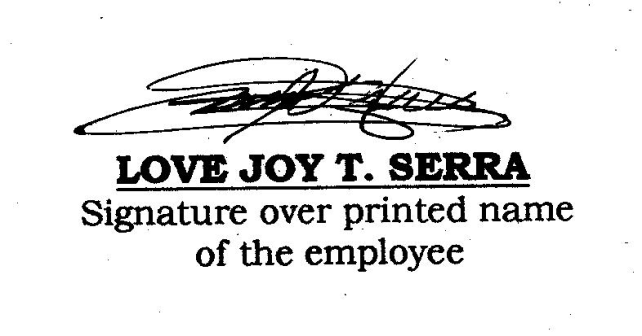 PANGALAN (Name): LOVE JOY T. SERRAKATUNGKULAN (Designation): ADMINISTRATIVE ASSISTANT IIPETSA (Date): APRIL 26, 2019LAGDA (Signature):PANGALAN (Name): LOVE JOY T. SERRAKATUNGKULAN (Designation): ADMINISTRATIVE ASSISTANT IIPETSA (Date): APRIL 26, 2019ORGANISASYON (Organization):  LGU-CATEELADRES (Address): FR. PASTEL ST, POBLACION, CATEEL, DAVAO ORIENTALORGANISASYON (Organization):  LGU-CATEELADRES (Address): FR. PASTEL ST, POBLACION, CATEEL, DAVAO ORIENTAL